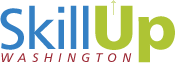 Career Development ToolName of Navigator:Name of Student:Reporting Period:This tool is completed by the Navigator prior to enrollment, mid-course and at the end of the quarter/semester.  Student needs assistance and/or referrals to:Check if applicableIntervention Plan (briefly describe Navigator interventions or referrals)Develop career planComplete online career interest surveys (e.g. WOIS or MapYourCareer.org )Complete competency/strength-based assessment (e.g. Dependable Strengths)Complete self-sufficiency calculatorEnroll in Workforce Investment Act case management/servicesAttend an orientation to local WorkSource officeDevelop a resumeDevelop a cover letterComplete a job applicationDevelop online job search portfoliosComplete mock interviewsComplete informational interviewsAttend a job fairMeet/connect with a career mentorWork experience through volunteeringWork experience through job shadowsWork experience through unpaid internshipsWork experience through paid internshipsFind part-time employment (subsidized)Find part-time employment (unsubsidized)Find full-time employment (subsidized)Find full-time employment (unsubsidized)Retain part- or full-time employmentMove into higher wage job Other: (For example, student might need an accommodation or other types of specialized support)